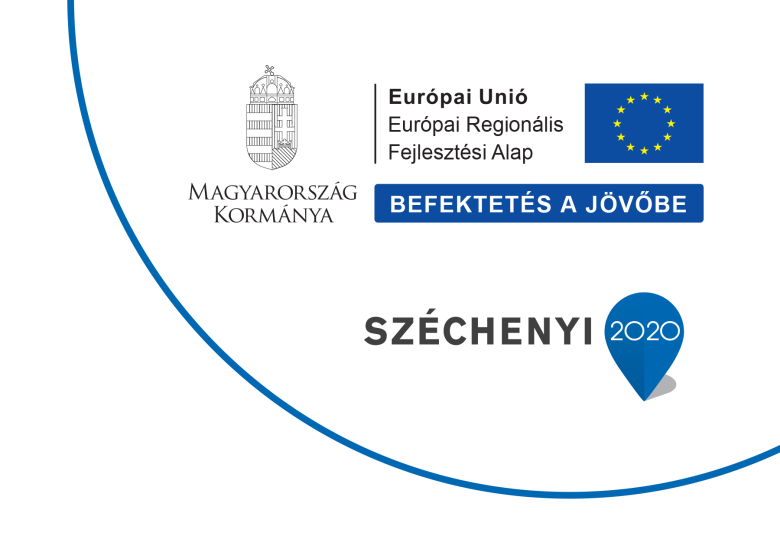 2018/12/28PÁLYÁZÓ: BÉKÉSCSABA MEGYEI JOGÚ VÁROS ÖNKORMÁNYZATALEBONYOLÍTÓ: BÉKÉSCSABAI VÁROSFEJLESZTÉSI NONPROFIT KFT.PROJEKT CÍME: Békéscsaba, Bánát utca - Tessedik Sámuel utca - Vozárik utca és Szemere utca útkorszerűsítése, valamint kerékpárforgalmi létesítmény megvalósításaPROJEKT AZONOSÍTÓSZÁMA: TOP- 6.1.5-15-BC1-2016-00001SAJTÓKÖZLEMÉNYA projekt keretében megvalósult útkorszerűsítés és kerékpárforgalmi létesítmények üzemeltetése megkezdődött, valamint forgalomba helyezésük megtörténtBékéscsaba Megyei Jogú Város Önkormányzata az útkorszerűsítéseket és a kerékpárforgalmi létesítményt  250 millió forintos vissza nem térítendő európai uniós támogatás segítségével valósította meg.A város 2016. évben 250 millió forint vissza nem térítendő támogatást nyert a Terület- és Településfejlesztési Operatív Program Gazdaságfejlesztést és a munkaerő mobilitás ösztönzését szolgáló közlekedésfejlesztés (TOP-6.1.5-15) tárgyú felhívásra benyújtott támogatási kérelme alapján.A projekt fizikai befejezésének határideje: 2018.12.31. Békéscsaba Megyei Jogú Város Önkormányzata a támogatás segítségével az alábbi fejlesztéseket valósította meg:A Bánát utca, Szemere utca, Vozárik utca útburkolata felújítása révén új útszegély építése és felső aszfaltréteg cseréje, az autóbuszmegállók felújításával a buszöblök útburkolatának cseréje és akadálymentesítése valósult meg.Az Arany János utca és a Csányi utcai útszélesítésével nyitott kerékpársáv került kijelölésre.A Bánát utca Corvin és Csányi utca közötti szakaszán egyesített gyalog- és kerékpárút épült meg.A Corvin - Bánát utcai csomópont korrekciós felújításával együtt jelzőlámpa telepítésére, gyalogátkelőhelyek létesítésére és a közvilágítás korszerűsítésére is sor került.A kivitelezés során az alábbi kerékpárforgalmi létesítmények kijelölése történt meg:Kerékpáros nyom került felfestésre a Tessedik utcának az Arany János utca és a Temető sor közötti szakaszán, továbbá az Erkel utcában, a Szemere utcában, a Szemere utcához csatlakozva a Tessedik utca, Révay utca, Bethlen utca, Csányi utca útvonalon a Corvin utcai kerékpárútig.A fejlesztések eredményeként jelentősen javult a város gazdasági területeinek megközelíthetősége, a munkahelyek gyorsabb elérhetősége. A fejlesztés nagyban hozzájárult a közlekedők biztonságának növekedéséhez is.A projekt a Széchenyi 2020 program keretében valósult meg.A projektről bővebb információt a www.bekescsaba.hu oldalon olvashatnak.További információ kérhető:Békéscsabai Városfejlesztési Nonprofit Kft.Tel.: 06 +36-66/241-791E-mail: bcsvarosfejlesztes@bcsvarosfejlesztes.hu